NOTAS DE DESGLOSENOTAS AL ESTADO DE SITUACIÓN FINANCIERAEl Estado de Situación Financiera muestra la posición financiera del Tribunal Administrativo, valuados y elaborados de acuerdo con los Postulados Básicos de Contabilidad Gubernamental, Normas y Metodología para la Emisión de Información Financiera y Estructura de los Estados Financieros del Ente Público y Característica de sus Notas, emitidos por el Consejo Nacional de Armonización Contable (CONAC), el cual refleja los bienes y derechos que se clasifican en rubros de acuerdo a su disponibilidad de liquidez al igual que sus obligaciones o compromisos, agrupándolas con relación a su exigibilidad.ACTIVOEl activo se compone de los fondos, valores, derechos y bienes cuantificados en términos monetarios, los cuales dispone el Tribunal Administrativo, para la operatividad y la prestación de servicios públicos, éste se integra como sigue: CirculanteEfectivo y EquivalentesEl rubro de efectivo y equivalentes al 31 de marzo de 2020, que asciende a la cantidad de $ 3,729,569.40 (Tres millones setecientos veintinueve mil quinientos sesenta y nueve pesos 40/100 M.N.), representa el 100  %  del total de activo circulante, y que se integra por la disponibilidad financiera en Tesorería Única de la Secretaría de Hacienda pendientes de ministración a este Tribunal,  así como, de sus distintas cuentas bancarias; para cubrir los compromisos de pagos, ya sea por pasivos, o bien  a los diversos conceptos de  sueldos y salarios, proveedores e impuestos y otras contribuciones, generados al cierre del periodo que se informa.No CirculanteBienes Muebles El rubro de los bienes muebles, propiedad del Tribunal Administrativo, Al 31 de marzo de 2020, que asciende a la cantidad de $ 454,074.61 (Cuatrocientos cincuenta y cuatro mil setenta y cuatro pesos 61/100 M.N.),  representa el 97.80 %  del activo no circulante; como son: Mobiliario y Equipo de Administración, Mobiliario y Equipo Educacional y Recreativo, que se encuentran en buenas condiciones y que son básicos para la operatividad del mismo, adquiridos con recursos presupuestales del ejercicio 2019.Activos Diferidos El rubro de activos diferidos Al 31 de marzo de 2020, que asciende a la cantidad de $ 10,220.27 (Diez mil doscientos veinte pesos 27/100 M.N.),  representa el 2.20 % del total del activo no circulante, lo integran las operaciones que están en proceso de regularización presupuestal y contable al cierre del periodo que se informa; actualmente se realiza el análisis de valoración, por el Grupo de Trabajo Interno para la Depuración y Cancelación de Saldos Deudores y Acreedores del Tribunal Administrativo del Poder Judicial del Estado de Chiapas.PASIVOEs el conjunto de cuentas que permite el registro de las obligaciones contraídas por el Tribunal Administrativo, para el desarrollo de sus funciones y la prestación de los servicios públicos. Al 31 de marzo de 2020, los estados financieros reflejan principalmente pasivo circulante o corto plazo, es decir, aquellas obligaciones en que la exigibilidad de pago es menor a un año.CirculanteCuentas por Pagar a Corto PlazoEl rubro de Cuentas por Pagar a Corto Plazo Al 31 de marzo de 2020, que asciende a la cantidad de $ 1,807,175.61 (Un millón ochocientos siete mil ciento setenta y cinco pesos 61/100 M.N.), representa el 100 % del total de pasivo circulante, y se integra principalmente por las prestaciones salariales devengado no pagado, por  los compromisos contraídos por la adquisición de bienes de consumo e inventariables y por la contratación de servicios con proveedores, necesarios para la operatividad del Tribunal Administrativo, las cuales se encuentran pendientes de pago, al cierre del periodo que se informa.Además, se integra por las retenciones y contribuciones a favor de terceros como son: ISSS, 2% Impuesto Sobre Nómina, 10 por ciento del I.S.R. por Arrendamiento, así como el 2% impuesto sobre nómina a prestadores de servicios y retenciones a terceros, los cuales se encuentran pendientes de enterar.También, se encuentran registrados los Intereses nominales bancarios, mismas, que se encuentran pendientes de realizar el reintegro a la Tesorería Única de la Secretaría de Hacienda del Estado, por lo que se llevan a cabo las gestiones correspondientes, al cierre del periodo que se informa.NOTAS AL ESTADO DE ACTIVIDADESEl Estado de Actividades refleja el resultado entre el saldo total de los ingresos captados y el saldo total de los gastos incurridos por el Tribunal Administrativo, cuya diferencia positiva o negativa determina el ahorro o desahorro del 1 de enero al 31 de marzo de 2020. De esta forma el resultado durante este periodo refleja un ahorro por $ 1,674,691.50.Ingresos y Otros Beneficios Participaciones, Aportaciones, Convenios, Incentivos Derivados de la Colaboración Fiscal, Fondos Distintos de Aportaciones, Transferencias, Asignaciones, Subsidios y Subvenciones, y Pensiones y JubilacionesAl 31 de marzo de 2020, este rubro está integrado por recursos presupuestales radicados a través de las ministraciones mensuales, que por transferencias realiza la Secretaria de Hacienda con base al presupuesto autorizado, para el desarrollo de las actividades encomendadas al Tribunal Administrativo.Otros Ingresos y BeneficiosEste rubro de Otros Ingresos y Beneficios, corresponden a ingresos obtenidos, por concepto de Interés Nominal generados en las cuentas bancarias de este Tribunal Administrativo, así́ como, por diferencias a favor en los siguientes conceptos: redondeos en el pago de impuestos, facturas, en apertura de cuentas bancaria por mantenimiento de saldos.Gastos y Otras PérdidasLos gastos y otras perdidas lo integran todas las erogaciones realizadas en la operatividad, principalmente en los capítulos 1000 Servicios Personales, 2000 Materiales y Suministros, 3000 Servicios Generales y 4000 Transferencias, Asignaciones, Subsidios y Otras Ayudas.Del total de los Gastos y Otras Pérdidas, se explican aquellas que en lo individual representan el 10 por ciento o más, de la totalidad de las mismas, el cual se integra de la siguiente manera: la cantidad de $ 5,627,844.15 (Cinco millones seiscientos veintisiete mil ochocientos cuarenta y cuatro pesos 15/100 M.N.)  corresponde a pagos de sueldos y salarios del personal que labora en el Tribunal Administrativo, así́ como, la cantidad de $ 1,011,760.94 (Un millón once mil setecientos sesenta pesos 94/100 M.N.) del capítulo 3000 “Servicios Generales”, por servicios recibidos durante la operatividad del Tribunal, al cierre del periodo que se informa.Así́ mismo, derivado del análisis comparativo de los Gastos y Otras Pérdidas al periodo que se informa, se explican aquellas que en lo individual representan una variación significativa en relación al ejercicio anterior, en este sentido el integrado por: servicios personales con un decremento por la cantidad de  $ 16,095,522.65 (Dieciséis millones noventa y cinco mil quinientos veintidós pesos 65/100 M.N.), en virtud a que los servicios personales están calendarizados mensualmente, y expresadas en cifras acumuladas del 01 de enero al 31 de marzo del ejercicio 2020.NOTAS AL ESTADO DE VARIACIÓN EN LA HACIENDA PÚBLICALa Hacienda Pública representa el importe de los bienes y derechos que son propiedad del Tribunal Administrativo, dicho importe es modificado principalmente por el resultado positivo obtenido al 31 de marzo de 2020, el cual asciende a $ 1,674,691.50.El Estado de Variación en la Hacienda Pública muestra las modificaciones o cambios realizados en la Hacienda Pública, dichas variaciones representan el resultado derivado del registro de operaciones de ejercicios anteriores por reintegros, depuración contable, devoluciones, transferencias de saldos de programas y de fideicomisos no recuperables, regularización de saldos, a la fecha que se informa, la Hacienda Pública refleja un saldo de $ 2,386,688.67 (Dos millones trescientos ochenta y seis mil seiscientos ochenta y ocho pesos 67/100 M.N.)Así́ también, es modificado por el aumento o disminución al patrimonio, derivado del registro de movimientos realizados durante el periodo que se informa, y que en este caso, la modificación neta positiva al patrimonio es de $ 1,366,875.15 (Un millón trescientos sesenta y seis mil ochocientos setenta y cinco pesos 15/100 M.N.).Patrimonio Generado Resultados del Ejercicio (Ahorro/Desahorro)El resultado positivo obtenido asciende a la cantidad de $ 1,674,691.50 (Un millón seiscientos setenta y cuatro mil seiscientos noventa y un pesos 50/100 M.N.)  y representa la disponibilidad financiera para cubrir gasto de operación y/o inversión, al cierre del periodo que se informa.Resultados de Ejercicios AnterioresEste rubro se integra principalmente por saldos de años anteriores, así como, por el traspaso del resultado del ejercicio anterior, efectuado al inicio del presente ejercicio; así como, reintegros de años anteriores y depuración de saldos.NOTAS AL ESTADO DE FLUJOS DE EFECTIVOEfectivo y EquivalentesEl análisis de los saldos inicial y final que figuran en la última parte del Estado de Flujos de Efectivo en la cuenta de efectivo y equivalentes es como sigue:Al 31 de marzo de 2020, se informa  bienes muebles e inmuebles adquiridos con recursos  presupuestales 2019, que ascienden a la cantidad de $ 454,074.61 (Cuatrocientos cincuenta y cuatro mil setenta y cuatro pesos 61/100 M.N. ), como resultado del traspaso de saldos por extinción del Tribunal de Justicia Administrativa y la Creación del Tribunal Administrativo según decreto de creación Número 035 publicado en el Periódico Oficial del Estado de Chiapas Número 073, de fecha 18 de diciembre de 2019. , mismos que a continuación de describen:Adquisiciones de bienes muebles e inmuebles con recursos presupuestales: Conciliación de los Flujos de Efectivo Netos de las Actividades de Operación y la cuenta de Ahorro/Desahorro antes de Rubros Extraordinarios. NOTAS DE MEMORIA (CUENTAS DE ORDEN)Las cuentas de orden se utilizan para registrar los movimientos de valores que no afecten o modifiquen el balance del Tribunal Administrativo, sin embargo, su incorporación en libros es necesaria con fines de recordatorio contable, de control y en general sobre los aspectos administrativos, o bien, para consignar sus derechos o responsabilidades contingentes que puedan, o no, presentarse en el futuro.Al 31 de marzo de 2020, las cuentas que se manejan para efectos de estas Notas no presentan movimientos.Contables: Refleja las emisiones de obligaciones al 31 de marzo de 2020:Presupuestarias:Cuentas de Ingresos: Las cuentas presupuestarias de ingresos que se utilizan son: Ley de Ingresos Estimada, Ley de Ingresos por Ejecutar, Modificaciones a la Ley de Ingresos Estimada. (No aplica)Cuentas de Egresos: Las cuentas presupuestarias de egresos que se utilizan son: Presupuesto de Egresos Aprobado, Modificaciones al Presupuesto de Egresos Aprobado, Presupuesto de Egresos por Ejercer, Presupuesto de Egresos Comprometido, Presupuesto de Egresos Devengado, Presupuesto de Egresos Ejercido y Presupuesto de Egresos Pagado, a continuación, se presenta el total del presupuesto del Tribunal Administrativo.NOTAS DE GESTIÓN ADMINISTRATIVA1.- Introducción El Tribunal Administrativo; es un órgano integrante del Poder Judicial del Estado de Chiapas, dotado de plena autonomía para dictar sus fallos y establecer su organización, funcionamiento, procedimientos y, en su caso, recursos contra sus resoluciones, los cuales estarán determinados de manera específica en las leyes secundarias y en la ley orgánica del propio Tribunal.El Tribunal Administrativo tendrá a su cargo dirimir las controversias que se susciten entre la administración pública estatal y municipal y los particulares; imponer, en los términos que disponga la ley, las sanciones a los servidores públicos estatales y municipales, por responsabilidad administrativa grave y a los particulares que incurran en actos vinculados con faltas administrativas graves; así como fincar a los responsables el pago de las indemnizaciones y sanciones pecuniarias que deriven de los daños y perjuicios que afecten a la Hacienda Pública Estatal o Municipal o al patrimonio de los entes públicos locales o municipales.Corresponde al Tribunal Administrativo conocer y resolver del recurso de revisión en materia administrativa, así como de los demás asuntos que se establezcan en las leyes aplicables de la materia, e imponer sanciones a servidores públicos y particulares que incumplan gravemente en resoluciones del organismo garante en materia de acceso a la información y protección de datos personales.MISIÓNProcurar la impartición de justicia administrativa en los organismos públicos y municipios, a través de la aplicación de las leyes que en la materia correspondan, a fin de fortalecer la credibilidad de las Instituciones y contribuir al mejoramiento del desarrollo del Estado.	VISIÓNAvanzar y consolidar una gestión gubernamental eficaz y eficiente, en la que se establezca una cultura de la no corrupción, buscando siempre que el uso de los recursos públicos, sean destinados para elevar el bienestar de la sociedad.2.- Panorama Económico y FinancieroLa situación económica y financiera del Tribunal Administrativo es aceptable al periodo que se informa; debido a que fueron tomados en cuenta todos los lineamientos y normas emitidos por el Consejo Nacional de Armonización Contable (CONAC), y los recursos ministrados por la Secretaría de Hacienda fueron presupuestados y erogados de manera adecuada tanto presupuestal, contable y financiera.        3.- Autorización e HistoriaFecha de CreaciónEl Tribunal Federal de Justicia Administrativa; fue creado el 18 de julio de 2016, se publicó el Decreto en el Diario Oficial de la Federación, por el que se reforma el Código Penal Federal, la Ley Orgánica de la Procuraduría General de la República, Ley de Fiscalización y Rendición de Cuentas de la Federación, Ley Orgánica de la Administración Pública Federal y se expide la Ley General del Sistema Nacional Anticorrupción, Ley Orgánica del Tribunal Federal de Justicia Administrativa y la Ley General de Responsabilidades Administrativas, entrando en vigor el 19 de julio de 2016, a excepción de la última legislación en cita que entró en vigor hasta el 19 de julio de 2017. En ese tenor se reformó la Constitución Política local, mediante Decreto número 044, de fecha 29 de diciembre del año 2016, misma que se armoniza con la reforma Constitucional Federal, con la finalidad de establecer el Sistema Anticorrupción del Estado, contribuyendo con ello no solo al orden legal federal, sino también al internacional, fomentando la protección a la legalidad y transparencia a que tienen derecho las y los chiapanecos, en aras de contribuir con el Estado de Derecho que debe imperar. Es así que, en el Estado, fue creado el Sistema Anticorrupción del Estado de Chiapas, como la instancia de coordinación entre todas las autoridades de todos los órdenes de gobierno competentes en la prevención, detección y sanción de responsabilidades administrativas y hechos de corrupción, así como para fiscalización y control de recursos públicos. En base a las reformas a la Constitución Federal y en consecuencia la local, nació el Tribunal Administrativo del Poder Judicial del Estado de Chiapas fue creado el 18 de diciembre de 2019, a través del Decreto Número 035 publicado en el Periódico Oficial del Estado de Chiapas Número 073; por el que se reforman y derogan diversas disposiciones de la Constitución Política del Estado Libre y Soberano de Chiapas en materia de Administración de Justicia e Integración del Poder Judicial del Estado de Chiapas. El Tribunal Administrativo del Poder Judicial del Estado de Chiapas es un órgano integrante del Poder Judicial del Estado de Chiapas, dotado de plena autonomía que tiene a su cargo dirimir las controversias que se susciten entre la administración pública estatal y municipal y los particulares; imponer, en los términos que disponga la ley, las sanciones a los servidores públicos estatales y municipales, por responsabilidad administrativa grave y a los particulares que incurran en actos vinculados con faltas administrativas graves; así como fincar a los responsables el pago de las indemnizaciones y sanciones pecuniarias que deriven de los daños y perjuicios que afecten a la Hacienda Pública Estatal o Municipal o al patrimonio de los entes públicos locales o municipales.b) Principales Cambios en su Estructura El día 21 del mes de enero del año 2020, la Sexagésima Séptima Legislatura del H. Congreso del Estado, nombró y tomó protesta a los magistrados que integran al Tribunal Administrativo del Poder Judicial del Estado de Chiapas, que será el órgano competente para imponer sanciones a los servidores públicos por las responsabilidades administrativas graves y o actos de corrupción en las que estos puedan incurrir.4.- Organización y Objeto Sociala) Objeto Social El Tribunal Administrativo del Poder Judicial del Estado de Chiapas tiene por objeto dirimir las controversias que se susciten entre la administración pública local y municipal y los particulares; imponer, en los términos que dispongan la ley, las sanciones a los servidores públicos locales y municipales por responsabilidad administrativa grave, y a los particulares que incurran en actos vinculados con faltas administrativas graves; así como fincar a los responsables el pago de las indemnizaciones y sanciones pecuniarias que deriven de los daños y perjuicios que afecten a la Hacienda Pública Estatal o Municipal o al patrimonio de los entes públicos locales o municipales.b) Principal ActividadResolver los juicios que se promuevan contra las resoluciones definitivas, actos administrativos y procedimientos. Resolver los juicios contenciosos administrativos promovidos en contra de las resoluciones definitivas que pronuncien las autoridades de las Dependencias y Entidades del Poder Ejecutivo Estatal o Municipal, en funciones administrativas o fiscales. Resolver los juicios en contra de las resoluciones pronunciadas por las autoridades administrativas en materia fiscal que favorezcan a los particulares en detrimento de la Hacienda Pública estatal o municipal. Resolver los juicios en contra de los actos administrativos que las autoridades de la Administración Pública del Estado o Municipio dicten, ordenen, ejecuten o traten de ejecutar, en agravio de personas físicas o morales. Resolver los juicios en contra de los actos administrativos de la Administración Pública Paraestatal del Estado, cuando actúen con el carácter de autoridades. Resolver los juicios en contra de las resoluciones definitivas dictadas por la Administración Pública del Estado o Municipio, en las que se determine la existencia de una obligación fiscal, se fije ésta en cantidad líquida o se den las bases para su liquidación, nieguen la devolución de un ingreso indebidamente percibido o cualesquiera otras que causen agravio en materia fiscal. Resolver los juicios en contra de la falta de contestación de las autoridades.  Resolver los juicios en contra de resoluciones negativas fictas. Resolver los juicios en que se demande la resolución positiva o afirmativa ficta. Resolver los juicios en que se impugne la negativa de la autoridad a certificar la configuración de la afirmativa ficta. Resolver las quejas por incumplimiento de las sentencias que dicten. Resolver los recursos de reclamación en contra de los acuerdos de trámite del mismo Tribunal. Resolver los juicios que promuevan las autoridades para que sean nulificadas las resoluciones favorables a las personas físicas o morales. c) Ejercicio Fiscal	2020d) Régimen JurídicoEl Tribunal Administrativo del Poder Judicial del Estado de Chiapas; está registrado ante el Servicio de Administración Tributaria como persona moral con fines no lucrativos, cuya actividad económica es la impartición de justicia y mantenimiento de la seguridad y el orden público en el nivel estatal, y sus obligaciones son las siguientes:Presentar la declaración informativa mensual de proveedores.Entero de retenciones mensuales del ISR por sueldos y salarios.        e) Consideraciones Fiscales del EnteEl Tribunal Administrativo del Poder Judicial del Estado de Chiapas, se ubica dentro de las personas morales a que se refiere el artículo 95 y 102 de la LISR, pero tiene otras obligaciones como:Presentar la declaración y pago provisional de retenciones de ISR por Sueldos y Salarios INFONAVITIMSS2% Impuesto Sobre Nóminas 10% de ISR por Arrendamientos de Inmuebles 2% Impuesto Sobre Nóminas a prestadores de servicios6% sobre el cálculo anual de ISN como contribución adicional para el Desarrollo Económico y Socialf) Estructura Organizacional Básica 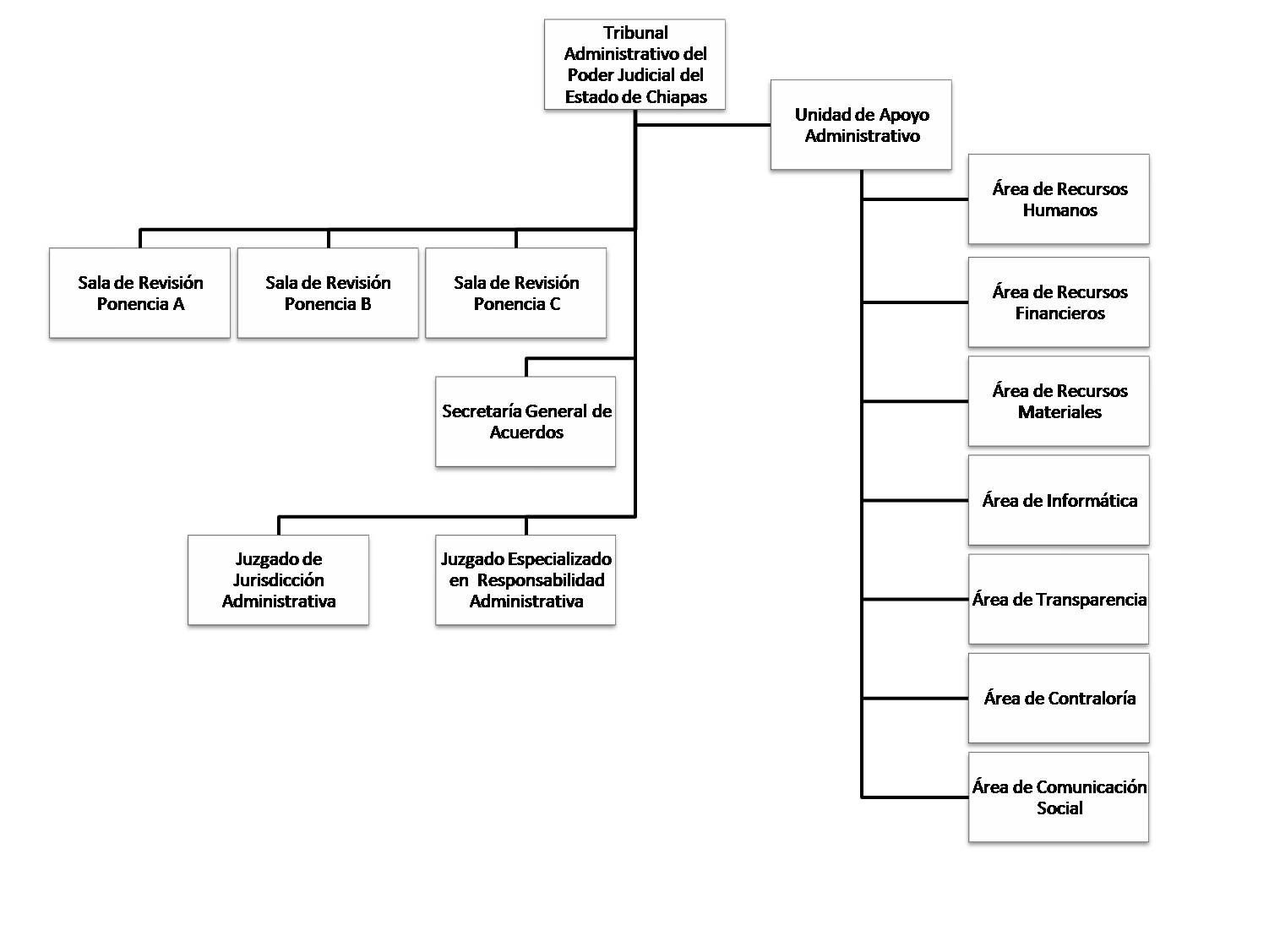 g) Fideicomisos, Mandatos y Análogos de los cuales es Fideicomitente o Fideicomisario    (No Aplica)5.- Bases de Preparación de los Estados Financieros Para llevar a cabo la preparación de los Estados Financieros del presente ejercicio se consideró lo siguiente:a) Si se ha observado la normatividad emitida por el CONAC y las disposiciones legales aplicables.Se ha observado en cierta medida la Normatividad emitida por el CONAC y la Ley General de Contabilidad Gubernamental (LGCG), para la emisión de los estados financieros.b) La normatividad aplicada para el reconocimiento, valuación y revelación de los diferentes rubros de la información financiera, así como las bases de medición utilizadas para la elaboración de los estados financieros; por ejemplo: costo histórico, valor de realización, valor razonable, valor de recuperación o cualquier otro método empleado y los criterios de aplicación de los mismos.Todas las cuentas que afectan económicamente al Tribunal Administrativo del Poder Judicial del Estado de Chiapas, están cuantificadas en términos monetarios y se registran al costo histórico. El costo histórico de las operaciones corresponde al monto erogado para su adquisición conforme a la documentación contable original justificativa y comprobatoria.c) Postulados básicos.Las bases de preparación de los estados financieros del Tribunal Administrativo del Poder Judicial del Estado de Chiapas, aplican los postulados básicos siguientes:1.- Sustancia Económica2.- Entes Públicos3.- Existencia Permanente 4.- Revelación Suficiente5.- Importancia Relativa 6.- Registro e Integración Presupuestaria7.- Consolidación de la Información Financiera8.- Devengo Contable9.- Valuación 10.- Dualidad Económica 11.- Consistenciad) Normatividad supletoria. En caso de emplear varios grupos de normatividades (normatividades supletorias), deberá realizar la justificación razonable correspondiente, su alineación con los PBCG y a las características cualitativas asociadas descritas en el MCCG (documentos publicados en el Diario Oficial de la Federación, agosto 2009). (No Aplica)e) Para las Entidades que por primera vez estén implementando el base devengado de acuerdo a la Ley de Contabilidad; deberán considerar políticas de reconocimientos, plan de implementación, presentar los últimos estados financieros con la Normatividad anteriormente utilizada. (No Aplica)6.- Políticas de Contabilidad Significativas     (No Aplica)7.- Posición en Moneda Extranjera y Protección por Riesgo Cambiario     (No Aplica)8.- Reporte Analítico del Activo  El estado analítico del activo, muestra la variación entre el saldo final y el saldo inicial del periodo. Y al cierre del periodo que se informa presenta una variación positiva por la cantidad de $ 2,042,116.98 (Dos millones cuarenta y dos mil pesos ciento dieciséis pesos 98/100 M.N.)  el cual es menor en comparación al ejercicio 2019.	La variación que presenta el activo, se integra de la siguiente manera:La variación positiva por $ 2,031,896.71 (Dos millones treinta y un mil ochocientos noventa y seis pesos 71/100 M.N.)  del rubro efectivo y equivalente se debe a la disponibilidad financiera para cubrir los compromisos de pagos, ya sea por pasivos, o bien  a los diversos conceptos de  sueldos y salarios, proveedores e impuestos y otras contribuciones, generados al cierre del periodo que se informa.La variación positiva por $ 10,220.27 (Diez mil doscientos veinte pesos 27/100 M.N.) del rubro de activos diferidos lo integran las operaciones que están en proceso de regularización presupuestal y contable al cierre del periodo que se informa; actualmente se realiza el análisis de valoración, por el Grupo de Trabajo Interno para la Depuración y Cancelación de Saldos Deudores y Acreedores del Tribunal Administrativo del Poder Judicial del Estado de Chiapas.9.- Fideicomisos, Mandatos y Análogos     (No Aplica)10.- Reporte de la Recaudación        (No Aplica)11.- Información sobre la Deuda y el Reporte Analítico de la Deuda       (No Aplica)12.- Calificaciones Otorgadas        (No Aplica)13.-  Proceso de Mejora a) Principales Políticas de Control InternoManual de Procedimientos: Nos indica los procedimientos que debemos seguir de forma ordenada en el desarrollo de las actividades; evitando duplicidad de esfuerzos.Ley General de Contabilidad Gubernamental (LGCG): Nos establece los criterios generales que rigen la contabilidad gubernamental y la emisión de información financiera, incluyendo la presupuestaria y programática en forma razonable y transparente.Normatividad Contable: Tiene por objeto efectuar el registro contable de los recursos públicos y la preparación de informes financieros de forma armonizada, que dan transparencia para la interpretación, evaluación, fiscalización y entrega de informes; regulando las operaciones contables.Normas Presupuestarias: Nos indica cómo se ejecuta el gasto público, administrándolo con eficiencia, eficacia, economía, transparencia y honradez, para rendir cuentas de los recursos públicos, así mismo contribuir a fortalecer la armonización presupuestaria y contable. b) Medidas de Desempeño Financiero, Metas y Alcance1.- Se continúa trabajando en el cambio trascendental que es el proceso de armonización contable para atender en tiempo y forma el nuevo esquema de la contabilidad gubernamental, y generando así los beneficios en materia de información financiera, transparencia y rendición de cuentas.14.- Información por Segmentos         (No Aplica)15.- Eventos Posteriores al Cierre         (No Aplica)16.- Partes Relacionadas “No existen partes relacionadas que pudieran ejercer influencia significativa sobre la toma de decisiones financieras y operativas” 17.- Responsabilidad sobre la Presentación Razonable de la Información Contable“Bajo protesta de decir verdad declaramos que los Estados Financieros y sus Notas, son razonablemente correctos y son responsabilidad del emisor”CONCEPTO20202019Bancos/Dependencias y Otros $ 1,884,118.48$ 817,526.63Fondos con Afectación Específica1,845,450.92880,048.70Suma$ 3,729,569.40$ 1,697,575.33CONCEPTO20202019Servicios Personales Descentralizado $ 1,731,700.08$ 763,095.85Impuesto Sobre Nomina113,750.84 116,952.85Suma$ 1,845,450.92$ 880,048.70CONCEPTO20202019Mobiliario y Equipo de Administración $ 397,407.79$ 397,407.79Mobiliario y Equipo Educacional y Recreativo56,666.8256,666.82Suma$ 454,074.61$ 454,074.61CONCEPTO20202019Otros Activos Diferidos$ 10,220.27Suma$ 10,220.27CONCEPTO20202019Otros Activos DiferidosImpuesto Sobre Nómina y Otros que se Derivende una Relación Laboral 39801$ 10,220.27Suma$ 10,220.27CONCEPTOVENCIMIENTO (DÍAS)20202019Servicios Personales por Pagar a Corto Plazo<  365 $ 20,536.74$ 117,713.73Proveedores por Pagar a Corto Plazo<  365 880,006.6643,705.45Retenciones y Contribuciones por Pagar a Corto Plazo<  365 906,534.85970,355.58Otras Cuentas por Pagar a Corto Plazo<  36597.3661.66Suma$ 1,807,175.61$ 1,131,836.42CONCEPTONATURALEZA20202019Participaciones, Aportaciones, Convenios, Incentivos Derivados de la Colaboración Fiscal, Fondos Distintos de Aportaciones, Transferencias, Asignaciones, Subsidios y Subvenciones, y Pensiones y JubilacionesTransferencias, Asignaciones, Subsidios y Subvenciones, y Pensiones y JubilacionesAcreedora$ 8,314,297.01$ 32,097,950.09Suma$ 8,314,297.01$ 32,097,950.09CONCEPTONATURALEZA20202019Otros Ingresos y BeneficiosOtros Ingresos y Beneficios Varios Acreedora$ 0.00$ 4.09Suma$ 0.00$ 4.09Total de Ingresos y Otros Beneficios$ 8,314,297.01$ 32,097,954.18CONCEPTO20202019Gastos y Otras Pérdidas Gastos de FuncionamientoServicios Personales$ 5,627,844.15$ 21,723,366.80Materiales y Suministros 1,396,625.23Servicios Generales1,011,760.947,239,489.96Transferencias, Asignaciones, Subsidios y Otras AyudasSubsidios y Subvenciones643,904.77Otros Gastos y Pérdidas ExtraordinariasOtros Gastos0.4274,753.90Total de Gastos y Otras Pérdidas  $ 6,639,605.51$ 31,078,140.66CONCEPTO20202019Patrimonio Generado Resultados del Ejercicio (Ahorro/Desahorro)$ 1,674,691.50$ 1,019,813.52Resultados de Ejercicios Anteriores711,997.17Suma$ 2,386,688.67$ 1,019,813.52CONCEPTOPROCEDENCIA20202019Patrimonio Generado Resultados del Ejercicio (Ahorro/Desahorro)Ingresos y Otros Beneficios menos Gastos y Otras Pérdidas$ 1,674,691.50$ 1,019,813.52Suma$ 1,674,691.50$ 1,019,813.52CONCEPTOPROCEDENCIA20202019Patrimonio Generado Resultados de Ejercicios AnterioresTraspaso de Saldos, Transferencias, Bajas de Bienes, Reintegros, y Depuración Contable. $ 711,997.17Suma$ 711,997.17CONCEPTO20202019Bancos/Dependencias y Otros$   1,884,118.48$ 817,526.63Fondos con Afectación Específica1,845,450.92880,048.70Total de Efectivo y Equivalentes$   3,729,569.40$ 1,697,575.33CONCEPTO20202019Mobiliario y Equipo de Administración $  397,407.79$  397,407.79Mobiliario y Equipo Educacional y Recreativo 56,666.8256,666.82Suma $ 454,074.61$ 454,074.61CONCEPTO20202019Ahorro/Desahorro antes de Rubros Extraordinarios$ 1,674,691.92$ 1,094,567.42Movimientos de partidas (o rubros) que no afectan el efectivoDisminución de Bienes por Pérdida, Obsolescencia y DeterioroOtros Gastos Varios0.4274,753.90Flujos de Efectivo Netos de las Actividades de Operación$ 1,674,691.50$ 1,019,813.52CONCILIACIÓN ENTRE LOS INGRESOS PRESUPUESTARIOS Y CONTABLESCONCILIACIÓN ENTRE LOS INGRESOS PRESUPUESTARIOS Y CONTABLESCONCILIACIÓN ENTRE LOS INGRESOS PRESUPUESTARIOS Y CONTABLESCORRESPONDIENTE DEL 1 DE ENERO AL 31 DE MARZO DE 2020( Pesos)CORRESPONDIENTE DEL 1 DE ENERO AL 31 DE MARZO DE 2020( Pesos)CORRESPONDIENTE DEL 1 DE ENERO AL 31 DE MARZO DE 2020( Pesos)Total de Ingresos Presupuestarios  $ 8,314,297.01Más Ingresos Contables No Presupuestarios0.00    Ingresos Financieros    Incremento por Variación de Inventarios    Disminución del Exceso de Estimaciones por Pérdida o Deterioro u    Obsolescencia    Disminución del Exceso de Provisiones    Otros ingresos y Beneficios Varios    Otros Ingresos Contables no PresupuestariosMenos Ingresos Presupuestarios No Contables 0.00    Aprovechamientos Patrimoniales    Ingresos Derivados de Financiamientos   Otros ingresos Presupuestarios no Contables Total de Ingresos Contables $ 8,314,297.01CONCILIACIÓN ENTRE LOS EGRESOS PRESUPUESTARIOS Y LOS GASTOS CONTABLESCONCILIACIÓN ENTRE LOS EGRESOS PRESUPUESTARIOS Y LOS GASTOS CONTABLESCONCILIACIÓN ENTRE LOS EGRESOS PRESUPUESTARIOS Y LOS GASTOS CONTABLESCORRESPONDIENTE DEL 1 DE ENERO AL 31 DE MARZO  2020( Pesos )CORRESPONDIENTE DEL 1 DE ENERO AL 31 DE MARZO  2020( Pesos )CORRESPONDIENTE DEL 1 DE ENERO AL 31 DE MARZO  2020( Pesos )Total de Egresos Presupuestarios$ 6,639,605.09Menos Egresos Presupuestarios No Contables  0.00    Materias Primas y Materiales de Producción y Comercialización    Materiales y Suministros    Mobiliario y Equipo de Administración    Mobiliario y Equipo Educacional y Recreativo    Equipo e Instrumental Médico y de Laboratorio    Vehículos y Equipo de Transporte    Equipo de Defensa y Seguridad    Maquinaria, Otros Equipos y Herramientas    Activos Biológicos    Bienes Inmuebles    Activos Intangibles    Obra Pública en Bienes de Dominio Público    Obra Pública en Bienes Propios    Acciones y Participaciones de Capital    Compra de Títulos y Valores    Concesión de Préstamos    Inversiones en Fideicomisos, Mandatos y Otros Análogos    Provisiones para Contingencias y Otras Erogaciones Especiales    Amortización de la Deuda Pública    Adeudos de Ejercicios Fiscales Anteriores (ADEFAS)   Otros Egresos Presupuestarios No ContablesMás Gastos Contables No Presupuestarios0.42    Estimaciones, Depreciaciones, Deterioros, Obsolescencia y Amortizaciones    Provisiones    Disminución de Inventarios    Aumento por Insuficiencia de Estimaciones por Pérdida o Deterioro u     Obsolescencia      Aumento por Insuficiencia de Provisiones    Otros Gastos0.42    Otros Gastos Contables No PresupuestariosTotal de Gastos Contables $ 6,639,605.51CONCEPTO2020Cuentas de Orden Contables ContablesValores Emisión de ObligacionesAvales y GarantíasJuiciosContratos para Inversión Mediante Proyectos para Prestación de Servicios (PPS) y SimilaresBienes en Concesionados o en Comodato$ 000CONCEPTO2020Cuentas de Orden PresupuestariasCuentas de IngresosLey de Ingresos EstimadaLey de Ingresos por EjecutarModificaciones a la Ley de Ingresos Estimada Ley de Ingresos DevengadaLey de Ingresos RecaudadaCuentas de EgresosPresupuesto de Egresos AprobadoModificaciones al Presupuesto de Egresos AprobadoPresupuesto de Egresos por EjercerPresupuesto de Egresos ComprometidoPresupuesto de Egresos DevengadoPresupuesto de Egresos EjercidoPresupuesto de Egresos Pagado00000044,128,435.6244,128,435.6237,463,797.6625,032.871,798,141.100.004,841,463.99CONCEPTOSALDO
INICIALCARGOS DEL PERIODOABONOS DEL PERIODOSALDO
FINALVARIACIÓN DEL PERIODO ACTIVO2,151,649.94   15,673,412.0713,631,295.094,193,766.922,042,116.98Activo Circulante1,697,575.3315,663,191.8013,631,295.093,729,472.042,031,896.71Efectivo y Equivalentes1,697,575.3315,663,191.8013,631,295.093,729,472.042,031,896.71Derechos a Recibir Efectivo o EquivalentesDerechos a Recibir Bienes o ServiciosInventariosAlmacenesActivo No Circulante454,074.6110,220.27464,294.8810,220.27Inversiones Financieras a Largo PlazoDerechos a Recibir Efectivo o Equivalentes a Largo PlazoBienes Inmuebles, Infraestructura y Construcciones en ProcesoBienes Muebles454,074.61454,074.61Activos Intangibles10,220.2710,220.2710,220.27Depreciación, Deterioro y Amortización Acumulada de BienesActivos DiferidosOtros Activos no Circulantes